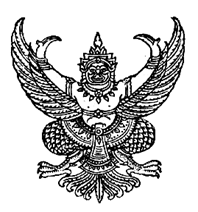 	ประกาศองค์การบริหารส่วนตำบลทอนหงส์เรื่อง   การปรับปรุงขั้นตอนและระยะเวลาการปฏิบัติราชการ------------------------------------------------------เพื่อให้การอำนวยความสะดวกและตอบสนองความต้องการของประชาชนเป็นไปอย่างรวดเร็วและถูกต้อง สอดคล้องกับพระราชกฤษฎีกาว่าด้วยหลักเกณฑ์และวิธีการบริหารกิจการบ้านเมืองที่ดี พ.ศ. 2546  จึงขอประกาศการปรับลดขั้นตอนและระยะเวลาในการปฏิบัติราชการให้บริการประชาชนดังนี้จึงประกาศให้ทราบโดยทั่วกัน		ประกาศ  ณ  วันที่  29  เดือนพฤศจิกายน  พ.ศ. 2555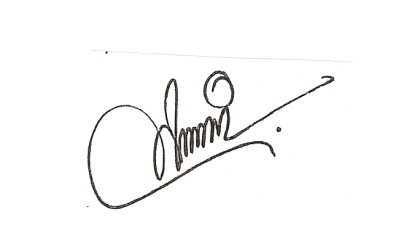 			                            นายสันติ  ศรีเมือง				     นายกองค์การบริหารส่วนตำบลทอนหงส์	ลำดับที่กระบวนการให้บริการประชาชนระยะเวลา  เดิม              ที่ให้บริการระยะเวลา ใหม่ที่ปรับลดหน่วยงานรับผิดชอบ1.จัดเก็บภาษีบำรุงท้องที่4  นาที/ราย4  นาที/รายส่วนการคลัง2.จัดเก็บภาษีโรงเรือนและที่ดิน4  นาที/ราย4  นาที/รายส่วนการคลัง3.จัดเก็บภาษีป้าย4  นาที/ราย4  นาที/รายส่วนการคลัง4.การขออนุญาตขึ้นทะเบียนผู้ใช้น้ำประปา3  นาที/ราย3  นาที/รายส่วนการคลัง5.การจดทะเบียนพาณิชย์15 นาที/ราย12 นาที/รายส่วนการคลัง6.การสนับสนุนน้ำอุปโภค - บริโภค2  วัน/ราย2  วัน/รายส่วนโยธา7.การช่วยเหลือและบรรเทาสาธารณะภัยในทันทีในทันทีส่วนโยธา8.การขออนุญาตขุดดิน/ถมดิน5 วัน/ราย5 วัน/รายส่วนโยธา9.การขอหนังสือรับรองสิ่งปลูกสร้าง2 วัน/ราย2 วัน/รายส่วนโยธา10.การขออนุญาตจำหน่ายสินค้าในที่หรือทางสาธารณะ2 วัน/ราย2 วัน/รายส่วนโยธา11.การรับรองมาตรฐานฟาร์มเลี้ยงสัตว์2 วัน/ราย2 วัน/รายส่วนโยธา12.การขออนุญาตประกอบกิจการน้ำมันเชื้อเพลิง7  วัน/ราย7  วัน/รายส่วนโยธา13.การรับแจ้งเรื่องร้องเรียน/ร้องทุกข์แจ้งผลการดำเนินการให้ทราบภายใน 15 วันแจ้งผลการดำเนินการให้ทราบภายใน 15 วันสนง.ปลัด14.การขอข้อมูลข่าวสารของทางราชการ1 วัน/ราย1 วัน/รายสนง.ปลัด15.การขึ้นทะเบียนคนพิการและผู้สูงอายุ3 นาที/ราย3 นาที/รายสนง.ปลัด16.การยื่นคำร้องให้บริการจัดเก็บขยะมูลฝอย3 นาที/ราย3 นาที/รายสนง.ปลัด